Curriculum VitaeName Nationality Religion Married Status Birth Date MAY 06.1989Mohamed EgyptianMoslemMarriedE-mail: Mohamed.319859@2freemail.com Imigration Status: UAE VISIT VISAMilitary Status: Final exemptedEDUCATIONAL BACKGROUNDBachelor of Engineering, I had graduated from Mansoura University, FacultyTo have responsible position in a dynamic organization where I may enhance and practice the knowledge and the skills I acquired and to provide an opportunity for my personal advancement while making an indisputable contribution to the growth of the organization.Actual technical experience in the field of Civil Engineering, Project Supervision and Quality Assurance Engineering & Consultant Engineer in various low-rise, Residential, Offices and Commercial Building Projects, Asphalt paving and lighting Besides, I’m quite familiar in Preparation of Structural Analysis	(Very Good) Shop Drawings (2D)	(Excellent)Graduation ProjectMy graduation project was about Sanitary Engineering Project.. my grade was (Excellent)ofEngineering, Grade oct 2014CARRER OBJECTIVESSUMMARY QUALIFICATIONMohamed  Curriculum Vitae1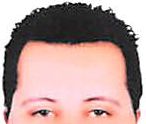 PROFESSIONAL SKILLSComputer Excellent Experience ino Knowledge of AutoCAD and Autodesk Architectural Desktop Software o Microsoft Office packages (Word, Excel & PowerPoint), o Dealing with (Internet) o Course of (ICDL) o (H.R) Human resources o Course primavcra o Operating system: MS WindowsLanguageso Arabic is mother languageo English language very good reading writing and conversationWORK EXPERIENCEFrom AUG 25, 2015 - OCT 30, 2017( RWABETAL-HAMROOR CO. Ltd. For GENERAL CONTRACTING)Position	: Site EngineerProjects	:	Asphalt	paving	and	lighting	in	Najran municipality ( Thethird phase)Budget: 65,984,425 SRFROM OCT 10, 2014 - UP TO JUL 20, 2015 ( Laroche Construction. COM,)Position	: Site EngineerProjects	:	Asphalt paving and landscape in military forces units in Gamsa,EgyptBudget: 10,000,000 L.ETRAININGTrained in (Administration building) in El Mahalla AI Koubra city in Ahmed Tahwiaengineering office.Trained in (Building Tower) in El Mahalla AI Koubra city in Mohamed Rashadengineering office.Work DescriptionSite SupervisionPreparation of Program of WorksPreparation of Bill MaterialsPreparation of Shop DrawingsPreparation of Bar Bending ScheduleOver all Coordination of Architectural and StructuralMohamed Curriculum Vitae